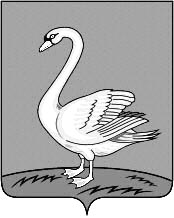 Липецкая областьЛебедянский муниципальный районСовет депутатов   сельского поселения Куликовский сельсоветР Е Ш Е Н И Е20.08.2018 год                                          с. Куликовка Вторая                                № 129О присвоении адреса жилому дому.        Рассмотрев заявление с прилагаемыми документами Панченко Владимира Анатольевича о присвоении номера  жилому дому  в с.Куликовка Вторая сельского поселения Куликовский сельсовет,  в соответствии с Федеральным Законом от 06.10.2003г. №131-ФЗ «Об основных принципах организации местного самоуправления в Российской Федерации», в соответствии с Правилами о присвоении, изменении и аннулировании адресов   на территории сельского поселения  Куликовский сельсовет Лебедянского муниципального района Липецкой области, Совет депутатов сельского поселения  Куликовский сельсовет Лебедянского муниципального района Липецкой области Российской ФедерацииРЕШИЛ:    1.Присвоить жилому дому, расположенному  на земельном участке с кадастровым номером 48:11:0000000:6927,  находящимся в собственности Панченко Владимира Анатольевича, адрес:Российская Федерация,Липецкая область, Лебедянский район, сельское поселение Куликовский сельсовет, с. Куликовка Вторая, ул. Школьная, дом 4.3..Настоящее решение довести до всех заинтересованных лиц.4.Настоящее решение вступает в силу со дня его обнародования.Председатель Советадепутатов сельскогопоселения Куликовский сельсовет:                                              В.М.Какошкина